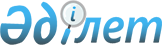 О внесении изменений и дополнений в решение акима города Жанаозен от 18 февраля 2015 года №10 "Об образовании избирательных участков по городу Жанаозен, сел Тенге, Кызылсай и Рахат"
					
			Утративший силу
			
			
		
					Решение Акима города Жанаозен от 10 июня 2015 года № 28. Зарегистрировано Департаментом юстиции Мангистауской области от 22 июня 2015 года № 2744. Утратило силу решением акима города Жанаозен Мангистауской области от 10 января 2019 года № 1
      Сноска. Утратило силу решением акима города Жанаозен Мангистауской области от 10.01.2019 № 1 (вводится в действие по истечении десяти календарных дней после дня его первого официального опубликования).

      Примечание РЦПИ.

      В тексте документа сохранена пунктуация и орфография оригинала.
      В соответствии со статьей 23 Конституционного Закона Республики Казахстан от 28 сентября 1995 года "О выборах в Республике Казахстан" и с пунктом 2 статьи 33 Закона Республики Казахстан от 23 января 2001 года "О местном государственном управлении и самоуправлении в Республике Казахстан", в целях создания максимального удобства для избирателей, аким города РЕШИЛ:
      1. Внести в решение акима города Жанаозен от 18 февраля 2015 года за № 10 "Об образовании избирательных участков по городу Жанаозен, сел Тенге, Кызылсай и Рахат" (зарегистрированное в реестре государственной регистрации нормативных правовых актов за № 2622, опубликованное в газете "Жанаозен" от 25 февраля 2015 года № 9 (1716)) следующие изменения и дополнения:
      Приложение данного решения изложить в новой редакции, согласно  приложению к настоящему решению.
      2. Государственному учреждению "Аппарат акима города Жанаозен" (Сағынбаев И.) обеспечить государственную регистрацию настоящего решения в органах юстиции, его официальное опубликование в информационно-правовой системе "Әділет" и в средствах массовой информации.
      3. Контроль за исполнением настоящего решения возложить на заместителя акима города Жанаозен Сагинбаева И.
      4. Настоящее решение вступает в силу со дня государственной регистрации в органах юстиции и вводится в действие по истечении десяти календарных дней после дня его первого официального опубликования.
      "СОГЛАСОВАНО":
      Председатель Жанаозенской городской избирательной комиссии
      Базылов Бактыгали
      10 июнь 2015 год. Избирательные участки по городу Жанаозен, сел Тенге,Кызылсай и Рахат
Избирательный участок № 71
      Центр: село Тенге, коммунальное государственное учреждение "Средняя школа № 11" акимата города Жанаозен.
      Граница: все дома по улицам Мусы Толеуулы, Нургисы Тлендиева, Нуркена Абдирова, Толе би, Анеса Айтниязова, Жумекена Нажимеденова, Жайбергена Бейнеубаева, Толегена Токтарова, Толегена Айбергенова, Мукана Толебаева, Гани Муратбаева, Малика Габдуллина, Султанмахмута Торайгырова, Ильяса Есенберлина, Ахмета Жубанова, Мендекеша Сатыбалдиева, Нурым Жырау Шыршыгулулы, Ер Шабая, Казахстан села Тенге. Избирательный участок № 72
      Центр: село Тенге, государственное коммунальное казенное предприятия на праве оперативного управления "Ата мұра" акима города Жанаозен.
      Граница: все дома по улицам Саттигула, Кулшар куйши, Бейбитшилик, Кылыша Надырбаева, Алиби Жангелдина, Фетисова, Балуанияза, Тобанияза, Ер Кармыса, Тумена Балтабасулы, Аралбая Онгарбекулы, Дины Нурпеисовой, Жалауа Мынбаева, Абыла Отембетулы села Тенге. Избирательный участок № 73
      Центр: село Тенге, государственное учреждение "Средняя общеобразовательная школа № 14".
      Граница: все дома по улицам Ботакоз, Тамшалы, Мурын жырау, Женис, Достык Дангылы, Мурата Оскинбаева, Мади Бегенова, Досана Тажиева, Каипа Корабайулы, Актана Керейулы, Сугира Бегендикулы, Суйингары Ургешбайулы села Тенге. Избирательный участок № 74
      Центр: село Тенге, государственное учреждение "Средняя школа № 17 города Жанаозен".
      Граница: все дома по улицам Шакена Айманова, Куляш Байсеитовой, Чадена Рахманулы, Отарбая Имангазыулы, Нуржаубая Таженова, Жубантура Кулжанова, Абиша Кожа, Отебая Наятулы, Бакытжана Бисенгалиева, Желтоксан, Калнияз акына, Рахымжана Кошкарбаева, Бинеубая Кулшарулы, Исатая Суюбайулы, Акбобек села Тенге. Избирательный участок № 75
      Центр: микрорайон "Арай", государственное учреждение "Средняя школа № 19 города Жанаозен".
      Граница: все дома по улицам Торегали Кадырова, Михаила Кулебякина, Туткабая Ашимбаева микрорайона "Акбулак", все дома по улице Тасемена Алдашева; все дома по улицам Ноката Дербисова, Есенгали Бокенбаева, Жаманкары Иса, Абыза Тилегена, Халела Озбеккалиева, Ер Толепа микрорайона "Мамыр". Избирательный участок №76
      Центр: микрорайон "Арай", государственное учреждение "Средняя школа № 19 города Жанаозен".
      Граница: дома №№ 59, 64/1, 64/2, 66, 67, 68, 69, 70,71 микрорайона "Оркен", все дома по улицам Азаттык, Кулбарак батыра, Бозашы, Нурбергена Тлеубергенова, Толепа Жанаева микрорайона "Акбулак". Избирательный участок № 77
      Центр: микрорайон "Арай", государственное учреждение "Жанаозенская школа-лицей".
      Граница: все дома по улицам Губайдуллы Айдарова, Гарифоллы Курмангалиева, Биляла Калиева, Жумагали Калдыгараева, Отырар, Ибаш Жанболатовой, Жибек Жолы, Шотан батыра, Нурмухана Жанторина микрорайона "Арай". Избирательный участок № 78
      Центр: станция "Озен", государственное учреждение "Жанаозенская школа-гимназия".
      Граница: все дома по улице Кашагана; все дома по улицам Ахмета Байтурсынова, Мустафы Шокая, Магжана Жумабаева, Жусипбека Аймауытова, Мыржакыпа Дулатова, Николая Ивановича Андрусова, Шакарима, Жетикайкы микрорайона "Астана"; все дома по улицам Бухар жырау, Казыбек би, Айтеке би, Кабидуллы Сыдыкова, Амангали Орынбаева, Саламата Шалабаева микрорайона "Байтерек"; все дома, расположенные в районе станции "Озен". Избирательный участок № 79
      Центр: микрорайон "Коктем", государственное коммунальное казенное предприятие "Жанаозенский колледж нефти и газа имени Оразмаганбета Турмаганбетулы" Управления образования Мангистауской области.
      Граница: дома №№ 3, 4, 5А, 5Б, 6, 6А, 7, 12, 13, 14, 15 микрорайона "Коктем"; дома №№ 16, 17, 17А, 18, 18А, 19, 21 по улице Бейбитшилик, все дома по улице Отелбека Махмутова; все дома по улицам Кемера Онгалбаева, Кара Жусип, Анеса Буркитбаева, Сагидуллы Нуржанова, Актау, № 4а микрорайона "Астана". Избирательный участок № 80
      Центр: микрорайон "Коктем", государственное коммунальное казенное предприятие "Жанаозенский колледж сервиса и новых технологий" Управления образования Мангистауской области.
      Граница: дома №№ 1, 1А, 2, 10, 11, 18, 19, 20, 21 микрорайона "Коктем". Избирательный участок № 81
      Центр: микрорайон "Коктем", государственное учреждение "Средняя школа № 7 города Жанаозен".
      Граница: дома №№ 22, 23, 24, 25, 25А, 26, 27, 32, 33, 50, 51 микрорайона "Коктем". Избирательный участок № 82
      Центр: микрорайон "Коктем", государственное учреждение "Средняя школа № 8 имени Кашагана Куржиманулы города Жанаозен"
      Граница: дома №№ 28, 28а, 29, 29а, 30, 30а, 31, 31а, 39, 40, 41, 46, 47, 48, 49, 52, 53, 54 микрорайона "Коктем"; все дома по улице Жумаханбета Кайырова. Избирательный участок № 83
      Центр: микрорайон "Коктем", правое крыло, государственное учреждение "Средняя школа № 8 имени Кашагана Куржиманулы города Жанаозен".
      Граница: дома №№ 55, 56, 57, 58 микрорайона "Коктем"; дома №№ 63, 73, 74, 75 микрорайона "Оркен". Избирательный участок № 84
      Центр: микрорайон "Оркен", государственное коммунальное казенное предприятие на праве оперативного управление отдела образования города Жанаозен "Дом творчества школьников".
      Граница: дома №№ 28, 31, 34, 43, 44, 45, 54, 56, 57, 58, 61, 62 микрорайона "Оркен". Избирательный участок № 85
      Центр: микрорайон "Оркен", государственное учреждение "Средняя школа № 10 города Жанаозен".
      Граница: дома №№ 18, 19, 20, 21, 22, 24, 25 микрорайона "Оркен"; все дома по улицам № 16, Нурсулу Каировой, Кусайына Шалабаева, Мектепбая Айтмамбетова, Диаса Жумашева микрорайона "Арай". Избирательный участок № 86
      Центр: микрорайон "Бостандык", государственное коммунальное казенное предприятие на праве оперативного управление "Детская музыкальная школа имени Мурата Оскенбаева".
      Граница: все дома, расположенные рядом со зданием Мунайбазы; дома №№ с 1 по 17 по улице Мунайши; все дома расположенные на территории микрорайона "Мунайлы", микрорайона "Шанырак" по улице Губкина; дома №№ с 1 по 7 по улице Абая микрорайона "Шанырак"; все дома по улицам Мендуллы Губайдуллина, Сатыбая Кылышбаева, Калидоллы Нургалиева, Орынбая Бердигожина, Дмитрия Клинчева, Мейрамгали Бисекенова, Бигениша Абылханова, Битима Кыдырбаева, Дуйсенбая Бисекенова, Конай батыра, № 9а, Сагынтая Ыскакова, Куангали Сарбопеева микрорайона "Мунайлы"; все дома по улицам Гарифоллы Кайсагалиева, Алии Молдагуловой, Маншук Маметовой, Ишаката Кыдыргалиева, Избергена Курбанбаева, Шегем Кобен би, Байдеша Нурбаева, Шернияза Махамбетова, Амандыка Дилмаганбетова, Куиши Коныр, Акпан батыра, Саламата Мукашева, Асау Барака, Салима Салахиева, Шыгыса Кожаева, Фани Катпашева, Кыдырша Ата, Орынгали Нурмаганбетова, Атакозы Айткулулы, Танима Байдалиевой микрорайона "Бостандык". Избирательный участок № 87
      Центр: микрорайон "Самал", государственное учреждение "Средняя школа № 6 города Жанаозен".
      Граница: дома №№ 1/2, 3, 4, 5, 6, 7, 8, 9, 10, 16, 17, 18, 23, 38, 39, 40, 41, 42/1, 42/2 микрорайона "Самал". Избирательный участок № 88
      Центр: микрорайон "Самал", государственное учреждение "Средняя школа № 6 города Жанаозен".
      Граница: дома №№ 25, 28, 29, 30, 31, 32, 33, 34, 35, 36, 37 микрорайона "Самал"; дом № 1 микрорайона "Оркен". Избирательный участок № 89
      Центр: микрорайон 3А, здание дома культуры "Мунайшы" государственного коммунального казенного предприятия "Онер" акимата города Жанаозен.
      Граница: дома №№ 1, 2, 3, 4, 5, 6, 7, 8, 9, 10, 11, 12 микрорайона 3А; дома №№ 11, 12, 13, 14, 15, 19, 20, 21, 22, 24, 26, 27 микрорайона "Самал". Избирательный участок № 90
      Центр: микрорайон "Шанырак", государственное учреждение "Средняя школа № 1 имени Т. Алиева города Жанаозен".
      Граница: дома №№ 21, 22, 24, 25, 26, 27, 28, 29, 30, 35, 36, 37, 38, 43, 44/1, 46/1, 46/2 микрорайона "Шанырак". Избирательный участок № 91
      Центр: микрорайон "Шанырак", государственное учреждение "Средняя школа № 3 города Жанаозен".
      Граница: дома №№ 2, 3, 4, 5, 6, 7, 8, 11, 12, 14, 15, 16, 17, 18, 19, 50, 51, 53, 54, 55, 56; улицы Достык, Губкина, Бейбитшилик, Курбанова, Оразакова, Рахмета Отесинова; все жилые дома, расположенные в здании бывшего Мангистауского предприятия электрических сетей микрорайона "Шанырак"; дома №№ с 8 по 61 по улице Абая микрорайона "Шанырак"; дома №№ с 18 по 44 по улице Мунайшы. Избирательный участок № 92
      Центр: больничный городок, государственное коммунальное казенное предприятие "Жанаозенская городская поликлиника № 2" Управление здравоохранения Мангистауской области.
      Граница: стационарные лечебно-профилактические учреждения: центральная городская больница, городской родильный дом, дермато-венерологическое отделение, городская туберкулезная больница, городская детская больница, ТОО "Медецина", ТОО "Медикер", ТОО "Жалымбетов"; изолятор временного содержания при департаменте внутренних дел; войсковая часть 2018 пограничная комендатура расположенные в городе Жанаозен. Избирательный участок № 93
      Центр: микрорайон "Шугыла", государственное учреждение "Начальная общеобразовательная школа № 12".
      Граница: дома №№ 1, 2, 3, 4, 5, 6, 7, 8/9, 10, 11, 12, 13, 14/15, 16/17 микрорайона "Шугыла". Избирательный участок № 94
      Центр: микрорайон "Шугыла", государственное коммунальное предприятие на праве хозяйственного ведения "Мангистауский областной медицинский колледж" управления здравоохранения Мангистауской области.
      Граница: дома №№ 21А, 21Б, 23А, 23Б, 24А, 25, 27, 28, 29, 30, 31, 32, 33, 34, 35 микрорайона "Шугыла". Избирательный участок № 95
      Центр: микрорайон "Шугыла", Государственное учреждение "Средняя школа № 2 города Жанаозен"
      Граница: дома №№ 18/19, 20, 21, 22, 23, 24/26, 36, 37, 38, 40, 42, 43, 44, 45, 46, 47, 48, 49, 50, 51, 52, 53, 54, 55 микрорайона "Шугыла". Избирательный участок № 96
      Центр: село Рахат, микрорайон "Рахат", государственное коммунальное казенное предприятие на праве оперативного управление детский сад № 13 "Акмарал" акимата города Жанаозен.
      Граница: все дома, расположенные в микрорайоне "Рауан"; все дома по улицам Омара Бисалиева, Бокен би, улица № 3, расположенные в районе товарищества с ограниченной ответственностью "Жанаозенский молочный завод" микрорайона "Аксу" села Рахат. Избирательный участок № 97
      Центр: село Кызылсай, государственное учреждение "Средняя школа № 4 имени Сугира Бегендикулы города Жанаозен".
      Граница: все дома, расположенные в селе Кызылсай. Избирательный участок № 98
      Центр: микрорайон "Коктем", улица Коскулакова, государственное коммунальное казенное предприятие "Детско-юношеская спортивная школа № 2 города Жанаозен" Управления физической культуры и спорта Мангистауской области.
      Граница: все дома по улице Нургисы Тлендиева микрорайона "Аксу" села Рахат; все дома по улицам Саяжай, Балауса, Гулдер, Гулмайса, Байшешек микрорайона "Рахат" села Рахат. Избирательный участок № 99
      Центр: село Рахат, микрорайон "Аксу", государственное учреждение "Средняя школа № 15" акимата города Жанаозен.
      Граница: все дома по улице Отепа Балгымбаева; все дома по улицам Жемисти, Лалагул, Алмалы, Кокорай, Самал, Сандугаш микрорайона "Рахат" села Рахат. Избирательный участок № 100
      Центр: село Рахат, микрорайон "Аксу", государственное учреждение "Средняя школа № 15" акимата города Жанаозен.
      Граница: все дома по улице Кызгалдак микрорайона "Рахат" села Рахат; дома по улице Тукибая Айдарова; все дома по улицам Отепкали Тажигалиева, Абылхайыр хана, Жарылгасына Даутова, Мурата Кайырлиева, Толегена Кагазова, Ерменбет би, Алексея Павловича Еремина, Маршала Абдыхалыкова микрорайона "Аксу" села Рахат. Избирательный участок № 101
      Центр: село Рахат, микрорайон "Аксу", государственное учреждение "Средняя школа № 18 города Жанаозен".
      Граница: все дома по улицам Аккетик, Кызылкум, Мухтара Ауезова, Смагула Сейтказиева, Едилхана Таймасова, Басыгара Турниязулы, Бауыржана Момышулы микрорайона "Аксу" села Рахат. Избирательный участок № 102
      Центр: село Рахат, микрорайон "Аксу", улица № 9в, товарищество с ограниченной ответственностью "Жанаозенский политехнический колледж".
      Граница: все дома по улицам Сауыскана, Маната, Жосалы, Устюрт, Женис, Матжан би, Шогыра Болтекулы микрорайона "Аксу" села Рахат. Избирательный участок № 103
      Центр: село Рахат, микрорайон "Жулдыз", государственное учреждение "Средняя школа № 21" акимата города Жанаозен.
      Граница: все дома по улицам микрорайона "Жулдыз" села Рахат. Избирательный участок № 104
      Центр: село Рахат, микрорайон "Мерей", коммунальное государственное учреждение "Средняя школа № 9 акимата города Жанаозен".
      Граница: все дома по улицам микрорайона "Мерей" села Рахат; Республиканское государственное учреждение "Воинская часть 5548" Внутренних войск Министерства внутренних дел Республики Казахстан, Воинская часть 61981 Министерства Обороны Республики Казахстан, расположенные в городе Жанаозен; все производственные предприятия, расположенные в промышленной зоне.
					© 2012. РГП на ПХВ «Институт законодательства и правовой информации Республики Казахстан» Министерства юстиции Республики Казахстан
				
Исполняющий обязанности
Акима города Жанаозен
Кушмаганбетов Т.Приложение
к решению акима города Жанаозен
от 10 июня 2015 года № 28